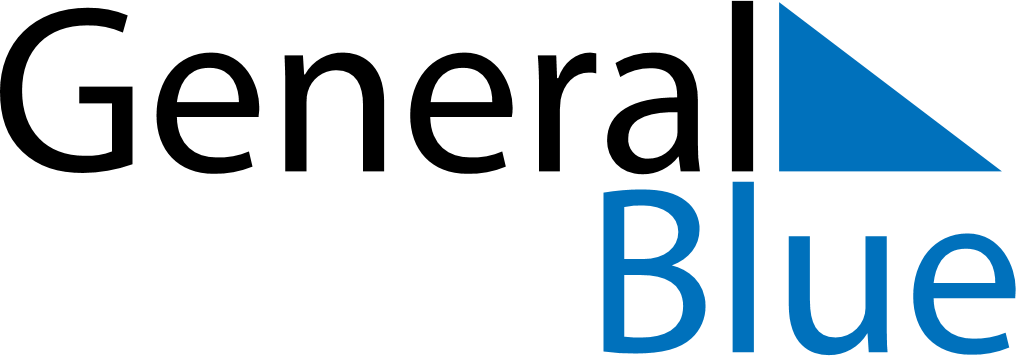 Q2 2018 CalendarCentral African RepublicQ2 2018 CalendarCentral African RepublicQ2 2018 CalendarCentral African RepublicQ2 2018 CalendarCentral African RepublicQ2 2018 CalendarCentral African RepublicQ2 2018 CalendarCentral African RepublicQ2 2018 CalendarCentral African RepublicApril 2018April 2018April 2018April 2018April 2018April 2018April 2018April 2018April 2018MONTUETUEWEDTHUFRISATSUN1233456789101011121314151617171819202122232424252627282930May 2018May 2018May 2018May 2018May 2018May 2018May 2018May 2018May 2018MONTUETUEWEDTHUFRISATSUN1123456788910111213141515161718192021222223242526272829293031June 2018June 2018June 2018June 2018June 2018June 2018June 2018June 2018June 2018MONTUETUEWEDTHUFRISATSUN1234556789101112121314151617181919202122232425262627282930Apr 2: Easter MondayMay 1: Labour DayMay 10: Ascension DayMay 21: Whit MondayJun 15: End of Ramadan (Eid al-Fitr)Jun 30: General Prayer Day